KLASA: 024-01/23-01/107 URBROJ: 2170-30-23-3Omišalj, 6. studenog 2023.PODACI O NARUČITELJU:OPĆINA OMIŠALJ, Prikešte 13, 51513 OmišaljOIB: 72908368249,  MB: 2686473Telefon: 051/661-970, Fax: 051/661-982Internetska adresa: www.omisalj.hr, e-mail: opcina@omisalj.hrOSOBA ZADUŽENA ZA KONTAKT: Kristijan Lončarić, Viši stručni suradnik za javnu nabavuTel: 051/661-975, Fax: 051/661-982e-mail: kristijan.loncaric@omisalj.hr POPIS GOSPODARSKIH SUBJEKATA S KOJIMA JE NARUČITELJ U SUKOBU INTERESA:U smislu članka 80. stavka 2., a u vezi sa člankom 76. Zakona o javnoj nabavi („Narodne novine“ broj 120/16 i 114/22; u daljnjem tekstu: ZJN 2016), Općina Omišalj kao naručitelj nije u sukobu interesa niti sa jednim gospodarskim subjektom.Nema gospodarskih subjekata s kojima su osobe iz članka 76. stavak 2. točke 2., 3. i 4. ZJN 2016 (članovi Stručnog povjerenstva za jednostavnu nabavu i druge osobe koje su uključene u provedbu ili koje mogu utjecati na odlučivanje Naručitelja u ovom postupku nabave) u sukobu interesa.VRSTA POSTUPKA: Sukladno članku 12. stavak 1. točka 1. ZJN 2016 na ovaj postupak nabave ne primjenjuje se Zakon o javnoj nabavi, s obzirom na to da je procijenjena vrijednost nabave manja od zakonskog praga. Slijedom navedenog, ovaj postupak nabave provest će se sukladno općinskom Pravilniku o provedbi postupaka jednostavne nabave („Službene novine Primorsko-goranske županije“ broj 24/21 i 25/23).EVIDENCIJSKI BROJ NABAVE:40/23.PROCIJENJENA VRIJEDNOST NABAVE:65.000,00 EUR (bez PDV-a).OPIS PREDMETA NABAVE:Izvođenje radova na modernizaciji dijela sustava javne rasvjete u naselju Omišalj. Radovima se predviđa zamjena postojećih rasvjetnih tijela visoko efikasnim LED svjetiljkama, kao i modernizacija električnih instalacija postojećih stupova javne rasvjete. Predmet nabave potrebno je realizirati sukladno Troškovniku, Tehničkoj specifikaciji ponuđene robe (u daljnjem tekstu: Tehnička specifikacija) i Popisu ulaznih parametara za izradu svjetlotehničkih proračuna koji se stavljaju ponuditeljima na raspolaganje kao prilozi 2. i 3. i  4. ovog Poziva te čine njegov sastavni dio.Oprema koja se ugrađuje u sklopu radova koji su predmet nabave roba mora biti isporučena nova, tehnički ispravna i bez ikakvih oštećenja. Naručitelj zadržava pravo odbiti preuzimanje opreme koja je tehnički neispravna ili dostavljena u neprimjerenom stanju.Odabrani ponuditelj dužan je predmet nabave realizirati svojim radom, opremom, vozilima i materijalom. Kvaliteta i količina opreme te materijala upotrijebljenih u sklopu realizacije posla mora odgovarati uvjetima definiranima Troškovnikom i Tehničkom specifikacijom te biti sukladna važećim propisima, normativima, standardima i pravilima struke.Ponuditelji su dužni u jedinične cijene iz ponudbenog Troškovnika uključiti sve troškove neophodne za realizaciju predmeta nabave, poput troškova rada, prijevoza, materijala, montaže, demontaže, zaštite, osiguranja, ispitivanja i sl. Naknade iznad jediničnih cijena navedenih u Troškovniku neće se priznavati.Budući se radi o predmetu nabave za koji Naručitelj zbog njegove prirode ne može unaprijed odrediti točnu količinu pojedinačnih troškovničkih stavki, Troškovnikom su predviđene okvirne količine istih. Stvarni obujam izvršenja pojedinačnih stavki Troškovnika može biti veći ili manji od predviđenog, uz uvjet da ukupna plaćanja bez PDV-a ne smiju prelaziti vrijednost ugovora koji će se sklopiti s odabranim ponuditeljem.Odabrani ponuditelj je dužan dio sustava javne rasvjete na kojemu se vrše radovi koji su predmet nabave dovesti u stanje pune funkcionalnosti, odnosno potpune tehničke ispravnosti do 31. prosinca 2023., što uključuje provedbu ispitivanja predviđenih stavkom 11. Troškovnika. Naručitelj zadržava pravo angažmana drugog izvršitelja u slučaju nepridržavanja navedenog roka ili drugih obveza preuzetih od strane odabranog ponuditelja, u kojem slučaju će za nastale troškove teretiti odabranog ponuditelja. U slučaju nemogućnosti angažmana drugog izvršitelja Naručitelj će od odabranog ponuditelja potraživati obeštećenje za pretrpljenu štetu (novčane, materijalne, reputacijske ili bilo koje druge vrste).Odabrani ponuditelj je obvezan, u roku od 30 (trideset) dana od dana uspješno realizirane primopredaje predmeta nabave, dostaviti Naručitelju jamstvo za otklanjanje nedostataka u jamstvenom roku. Uvjeti kojima se regulira jamstvo za otklanjanje nedostataka u jamstvenom roku propisani su točkom 21. ovog Poziva.CPV oznake:31500000-1 - Rasvjetna oprema i električne svjetiljke45316100-6 - Instalacija vanjske rasvjete.MJESTO IZVRŠENJA PREDMETA NABAVE: Područje naselja Omišalj.VRSTA I TRAJANJE UGOVORATemeljem provedenog postupka sklopit će se ugovor o nabavi radova.Ugovor se sklapa na razdoblje do 31. prosinca 2023.NAČIN, ROKOVI I UVJETI PLAĆANJAPlaćanje će se izvršiti u roku od 30 dana od zaprimanja valjanog računa ispostavljenog temeljem uredno izvršene primopredaje predmeta nabave Naručitelju.Sukladno Zakonu o elektroničkom izdavanju računa u javnoj nabavi („Narodne novine“ broj 94/18), odabrani Ponuditelj je dužan račun za izvedene radove ispostaviti Općini Omišalj u strukturiranom elektroničkom formatu, na e-adresu: ana.cetina@omisalj.hr, a sve sukladno europskoj normi.ROK VALJANOSTI PONUDE: 45 dana.ODREDBE O NORMAMA:Naručitelj je pojedine dijelove natječajne dokumentacije formulirao na način da isti upućuju na nacionalne norme kojima su prihvaćene europske norme, europska tehnička odobrenja, zajedničke tehničke specifikacije, međunarodne norme, druge tehničke referentne sustave koje su utvrdila europska normizacijska tijela, ili ukoliko bilo koji od prethodnih ne postoji, na nacionalne norme, nacionalna tehnička odobrenja ili nacionalne tehničke specifikacije, pri čemu je svako upućivanje popraćeno izrazom „ili jednakovrijedno“. Naručitelj ne smije odbiti ponudu zbog toga što ponuđeni radovi, roba ili usluge nisu u skladu s normama na koje je uputio, ako ponuditelj u ponudi na zadovoljavajući način Naručitelju dokaže, bilo kojim prikladnim sredstvom, što uključuje i sredstva dokazivanja iz članka 213. ZJN 2016, da ponuđeni radovi, roba ili usluge na jednakovrijedan način zadovoljavaju zahtjeve definirane natječajnom dokumentacijom.DOKUMENTI KOJI SE DOSTAVLJAJU UZ PONUDU:Dokaz sposobnosti za obavljanje profesionalne djelatnostiIzvadak iz sudskog, obrtnog, strukovnog ili drugog odgovarajućeg registra države poslovnog nastana.NAPOMENA: Gospodarski subjekti s poslovnim nastanom u Republici Hrvatskoj nisu obvezni dostaviti navedeni dokument. Naručitelj će izvršiti provjeru podataka u sudskom ili obrtnom registru.Popunjeni, potpisani i pečatom ovjereni Ponudbeni listPonudbeni list mora biti u cijelosti popunjen, potpisan od strane ovlaštene osobe ponuditelja i ovjeren pečatom. Obrazac Ponudbenog lista stavlja se na raspolaganje ponuditeljima kao Prilog 1. ovog Poziva.Popunjeni, potpisani i pečatom ovjereni TroškovnikTroškovnik mora biti u cijelosti popunjen, potpisan od strane ovlaštene osobe ponuditelja i ovjeren pečatom. Nije dopušteno upisivanje dodatnih ili izbacivanje pojedinih dijelova Troškovnika. Ako ponuditelj ne ispuni sve tražene stavke iz Troškovnika ili promijeni tekst Troškovnika, takav Troškovnik smatrat će se nepotpunim i nevažećim. Obrazac Troškovnika stavlja se na raspolaganje ponuditeljima kao Prilog 2. ovog Poziva.Popunjena, potpisana i pečatom ovjerena Tehnička specifikacija ponuđene robeTehnička specifikacija mora biti u cijelosti popunjena, potpisana od strane ovlaštene osobe ponuditelja i ovjerena pečatom. Nije dopušteno upisivanje dodatnih ili izbacivanje pojedinih dijelova Tehničke specifikacije. Ako ponuditelj ne ispuni sve tražene stavke iz Tehničke specifikacije ili promijeni tekst Tehničke specifikacije, takva Tehnička specifikacija smatrat će se nepotpunom i nevažećom. Obrazac Tehničke specifikacije stavlja se na raspolaganje ponuditeljima kao Prilog 3. ovog Poziva.Tehnička dokumentacija ponuđene robePonuditelj je obvezan ponudi priložiti dokumentaciju kojom dokazuje da ponuđena roba zadovoljava minimalne uvjete propisane Tehničkom specifikacijom i Troškovnikom (tehnička specifikacija proizvođača, tehnički list, upute za montažu ili drugi jednakovrijedan dokument). Traženu dokumentaciju je potrebno dostaviti za ponuđenu robu iz stavaka 2. - 10. Troškovnika. Tražena dokumentacija može biti na engleskom jeziku. U slučaju da Naručitelj iz dostavljene dokumentacije ili drugih javno dostupnih izvora niti nakon pojašnjenja ponuditelja nije u mogućnosti utvrditi da ponuđena roba odgovara uvjetima definiranima Tehničkom specifikacijom i Troškovnikom ponuda će biti odbačena kao neprihvatljiva.Svjetlotehnički proračun za ponuđene svjetiljkePonuditelj je obvezan dokazati da ponuđene svjetiljke iz stavaka 2. - 7. Troškovnika zadovoljavaju svjetlotehničke parametre cestovne rasvjete propisane važećom normom HRN EN 13201-2 ili jednakovrijedno, što dokazuje dostavom svjetlotehničkog proračuna za ponuđene svjetiljke. Nadalje, ponuditelji su dužni dostaviti sve fotometrijske krivulje korištene pri izradi svjetlotehničkih proračuna u digitalnom obliku (u .ies ili .ldt formatu), kao i testno izvješće prema važećoj normi HRN EN 13032-4 ili jednakovrijedno. Sve dokaze iz ove točke Poziva ponuditelj je dužan dostaviti u digitalnom formatu na prikladnom mediju (CD/DVD/USB stick) koji se prilaže ponudi. Popis ulaznih parametara za izradu svjetlotehničkih proračuna stavlja se na raspolaganje ponuditeljima kao Prilog 4. ovog Poziva. U slučaju da Naručitelj iz dostavljene dokumentacije ili drugih javno dostupnih izvora niti nakon pojašnjenja ponuditelja nije u mogućnosti utvrditi da ponuđene svjetiljke odgovaraju uvjetima iz ove točke ponuda će biti odbačena kao neprihvatljiva.Podaci o nominiranom tehničkom stručnjaku za realizaciju ugovora o nabaviS obzirom na procijenjenu vrijednost nabave te kompleksnost robe koja se nabavlja, Naručitelj je zaključio da je potrebno da u realizaciji ugovora o nabavi sudjeluju stručnjaci koji posjeduju adekvatno znanje i iskustvo vezano uz ugradnju opreme koja se dobavlja u sklopu predmeta nabave. Slijedom navedenog, ponuditelj je dužan osigurati da za cijelo vrijeme realizacije ugovora o nabavi raspolaže s minimalno jednim stručnjakom - inženjerom gradilišta ili voditeljem radova elektrotehničke struke.U svrhu dokazivanja gore navedenog, ponuditelj je dužan u sklopu ponude dostaviti izjavu u slobodnoj formi kojom nominira spomenutog stručnjaka, uz koju prilaže dokaz da nominirani stručnjak ispunjava uvjete iz članaka 24. ili 25. Zakona o poslovima i djelatnostima prostornog uređenja i gradnje („Narodne novine“ broj 78/15, 118/18 i 110/19):ispravu kojom se dokazuje da je nominirani stručnjak završio preddiplomski sveučilišni studij iz područja elektrotehnike i stekao akademski naziv sveučilišni prvostupnik (baccalaureus) inženjer elektrotehnike ili stručni studij iz područja elektrotehnike kojim se stječe stručni naziv stručni prvostupnik (baccalaureus) inženjer elektrotehnike ako je tijekom cijelog svog studija stekao najmanje 180 ECTS bodova, odnosno ako je na drugi način propisan posebnim propisom stekao odgovarajući stupanj obrazovanja elektrotehničke struke ilipotvrdu o upisu u Imenik inženjera gradilišta ili Imenik voditelja radova odgovarajuće Komore.Ovjereno jamstvo proizvođača ponuđene opreme u minimalnom trajanju od 5  godina naslovljeno na NaručiteljaPonuditelj je dužan za ponuđenu opremu iz stavaka 2. - 9. Troškovnika ishoditi ovjerene jamstvene listove proizvođača s jamstvenim rokom u minimalnom trajanju od 5 godina. Dostava jamstva proizvođača opreme ne utječe na obvezu ponuditelja za otklanjanje svih nedostataka na izvedenim radovima, ugrađenoj opremi i ugrađenim materijalima u jamstvenom roku iz točke 21. ovog Poziva. Potvrda Porezne uprave o stanju duga koja ne smije biti starija od 30 dana računajući od dana objave ovog PozivaNaručitelj će isključiti ponuditelja iz postupka ukoliko isti nije ispunio obvezu plaćanja dospjelih poreznih obveza i obveza za mirovinsko i zdravstveno osiguranje, osim ako mu je sukladno posebnim propisima odobrena odgoda plaćanja navedenih obveza. Sukladno članku 150. Općeg poreznog zakona („Narodne novine“ broj 115/16, 106/18, 121/19, 32/20, 42/20 i 114/22), dospjeli porezni dug koji ne prelazi iznos od 1,33 EUR neće se smatrati poreznim dugom u smislu uvjeta ovog Poziva.NAČIN IZRADE PONUDE:	Ponuditelj se pri izradi ponude mora pridržavati zahtjeva i uvjeta iz ovog Poziva. Ponuda se izrađuje na hrvatskom jeziku i latiničnom pismu. Dokumenti iz ponude mogu biti i na nekom drugom jeziku, ali se u tom slučaju obavezno prilaže i prijevod na hrvatski jezik. Izuzetak od navedenog je dokumentacija koja se prilaže kao dokaz da ponuđena oprema zadovoljava uvjete propisane Tehničkom specifikacijom i Troškovnikom, koja može biti na engleskom jeziku te je nije potrebno prevoditi.Ponuda se piše neizbrisivom tintom (pisano rukom ili ispisom putem pisača). Ponuda se izrađuje na način da čini cjelinu. Ponuda se uvezuje na način da se onemogući naknadno vađenje ili umetanje listova. Dijelove ponude kao što su jamstvo za ozbiljnost ponude, mediji za pohranjivanje podataka i sl., koji ne mogu biti uvezani, ponuditelj obilježava nazivom i navodi u ponudi kao dio ponude. Ako je ponuda izrađena od više dijelova, ponuditelj mora u ponudi navesti od koliko se dijelova ponuda sastoji. Stranice ponude se označavaju brojem na način da je vidljiv redni broj stranice i ukupan broj stranica ponude. Ako je ponuda izrađena od više dijelova, stranice se označavaju na način da svaki sljedeći dio ponude započinje rednim brojem koji se nastavlja na redni broj stranice kojim završava prethodni dio. Ako je dio ponude dokument koji je izvorno numeriran (primjerice katalozi), ponuditelj ne mora taj dio ponude ponovno numerirati.Ponuda se dostavlja u izvorniku. Ispravci u ponudi moraju biti izrađeni na način da su vidljivi te uz ispravke mora biti naveden datum ispravka i potpis ponuditelja.U roku za dostavu ponuda ponuditelj može svoju ponudu izmijeniti, dopuniti ili od iste odustati. Ako ponuditelj tijekom roka za dostavu mijenja ili dopunjava ponudu, smatra se da je ponuda dostavljena u trenutku dostave posljednje izmjene.Sve dokumente koje Naručitelj zahtijeva ponuditelj može dostaviti u neovjerenoj preslici. Neovjerenom preslikom smatra se i neovjerena preslika elektroničke isprave na papiru. Naručitelj može od odabranog ponuditelja s kojim namjerava sklopiti ugovor zatražiti dostavu izvornika ili ovjerenih preslika traženih dokumenata.NAČIN DOSTAVE PONUDE:Ponudu je potrebno dostaviti u zatvorenoj omotnici ispunjenoj na sljedeći način:na prednjoj stranici omotnice potrebno je naznačiti slijedeće:Općina OmišaljPrikešte 1351513 OmišaljPredmet nabave: Radovi na modernizaciji javne rasvjete LED tehnologijomEv. br. nabave: 40/23NE OTVARATIna poleđini ili u gornjem lijevom kutu omotnice potrebno je naznačiti naziv i adresu ponuditeljaUkoliko omotnica nije u skladu s navedenim, Naručitelj neće snositi odgovornost u slučaju gubitka ili preranog otvaranja ponude.Osim dostave u materijalnom (papirnatom) obliku, ponuditelj je dužan izvornik ponude skenirati i pohraniti u .pdf formatu te ga dostaviti Naručitelju na istom mediju kao i dokaze iz točke 13.6. ovog Poziva. Ponudu je potrebno dostaviti do krajnjeg roka za dostavu naznačenog u točki 18. ovog Poziva. Izmjena ili dopuna ponude dostavlja se na isti način kao i ponuda, uz naznaku „Izmjena“ odnosno „Dopuna“. Ponuda se ne može mijenjati nakon isteka roka za dostavu.NAČIN ODREĐIVANJA CIJENE PONUDE:Cijena ponude iskazuje se za cjelokupan predmet nabave. Ponuditelj je obvezan cijenu ponude iskazati u eurima. U cijenu ponude su uračunati svi troškovi i popusti, bez poreza na dodanu vrijednost (PDV), koji se iskazuje zasebno. Ukupnu cijenu ponude čini cijena ponude uvećana za iznos PDV-a. Cijena ponude je nepromjenjiva.Ukoliko ponuditelj nije u sustavu PDV-a ili je predmet nabave oslobođen od obveze plaćanja PDV-a, na mjesto predviđeno za upis cijene ponude s PDV-om upisuje se isti iznos kao što je upisan na mjestu predviđenom za upis cijene ponude bez PDV-a, a mjesto predviđeno za upis iznosa PDV-a ostavlja se prazno.KRITERIJ ZA ODABIR PONUDA:Kriterij odabira ponude je ekonomski najpovoljnija ponuda (ENP).Ekonomski najpovoljnija ponuda (ENP) je valjana ponuda ponuditelja koja, uz kriterije za kvalitativni odabir gospodarskog subjekta, kao i ispunjavanje ostalih uvjeta iz ovog Poziva i priložene dokumentacije, ostvari najveći broj bodova (zbroj bodova po oba kriterija).Kriteriji za odabir ekonomski najpovoljnije ponude i njihov relativan značaj:Postupak ocjene kriterija „Cijena ponude“ (K1):Maksimalan broj bodova dobiva prihvatljiva ponuda s najnižom ponuđenom cijenom, a ostalim prihvatljivim ponudama broj bodova umanjuje se u omjeru ponuđenih cijena prema slijedećoj ponuđenoj cijeni. Tada se bodovna vrijednost ponuđene cijene računa po sljedećoj formuli:Po kriteriju „Cijena ponude“ moguće je maksimalno ostvariti 85,00 bodova.S obzirom da Naručitelj ne može koristiti pravo na pretporez uspoređuju se cijene ponude s PDV-om.Postupak ocjene kriterija „Instalirana snaga nove rasvjete“ (K2):Naručitelj kao drugi kriterij određuje ukupnu instaliranu snagu za sva ponuđena rasvjetna tijela, temeljem kojeg je moguće ostvariti maksimalno 15,00 bodova.Maksimalan broj bodova dobiva prihvatljiva ponuda s najnižom ponuđenom instaliranom snagom, a ostalim prihvatljivim ponudama dodjeljuje se broj bodova u omjeru najniže ponuđene instalirane snage prema ponuđenim instaliranim snagama iz preostalih ponuda, sukladno formuli:Podatak o ponuđenoj instaliranoj snazi Naručitelj će izračunati temeljem dostavljenih ponuda, na način da će nazivnu snagu (W) ponuđenih svjetiljki koju je ponuditelj naveo u obrascu Tehničke specifikacije pomnožiti s količinama iz Troškovnika, kako slijedi:(Nazivna snaga za svjetiljku tipa S1 x 40 kom.)+ (Nazivna snaga za svjetiljku tipa S2 x 37 kom.)+ (Nazivna snaga za svjetiljku tipa S3 x 5 kom.)+ (Nazivna snaga za svjetiljku tipa S4 x 10 kom.)+ (Nazivna snaga za svjetiljku tipa S5 x 11 kom.)+ (Nazivna snaga za svjetiljku tipa S6 x 6 kom.)  = Ponuđena instalirana snaga nove rasvjeteOBRAZLOŽENJE KRITERIJA: Jedan od primarnih razloga Naručitelja za provedbu modernizacije javne rasvjete LED tehnologijom je mogućnost ostvarenja značajnih ušteda na troškovima električne energije. Uzimajući u obzir činjenicu da visina ostvarenih ušteda ponajviše ovisi o instaliranoj snazi rasvjetnih tijela, propisan je dodatni kriterij (uz cijenu ponude) za vrednovanje pristiglih ponuda.Ukupan broj bodova za pojedinu ponudu izračunava se kao zbroj bodova ostvarenih po pojedinom od dva kriterija (K1 i K2), te može maksimalno iznositi 100,00 bodova.ROK ZA DOSTAVU PONUDA:14. studenog 2023. do 12:30.Pod prihvatljivim ponudama podrazumijevaju se ponude dostavljene na adresu Naručitelja unutar gore navedenog roka. Ponude pristigle nakon isteka roka za dostavu ponuda neće se otvarati, bez obzira na način dostave, te će se obilježiti kao zakašnjelo pristigle ponude i kao takve će se odmah vratiti gospodarskim subjektima koji su ih dostavili.OTVARANJE, PREGLED I OCJENA PONUDA:Otvaranje ponuda održat će se 14. studenog 2023. u 12:30 u prostorijama zgrade Upravnog odjela Općine Omišalj, Prikešte 13, Omišalj, bez prisustva javnosti.U postupku pregleda i ocjene ponuda Naručitelj može, poštujući pri tome načela transparentnosti i jednakog tretmana, od ponuditelja u primjerenom roku tražiti pojašnjenje odnosno upotpunjavanje dostavljenih dokumenata, ako su informacije ili dokumentacija koju je dostavio nepotpuni ili pogrešni ili se takvima čine ili ako nedostaju određeni dokumenti. Navedeno postupanje ne smije dovesti do pregovaranja u vezi s kriterijem za odabir ponude ili ponuđenim predmetom nabave.U slučaju da odabrani ponuditelj odbije potpisati ugovor koji je u skladu s uvjetima ovog Poziva, Naručitelj će pristupiti sklapanju ugovora s sljedeće rangiranim najpovoljnijim ponuditeljem, ukoliko je primjenjivo.Naručitelj će poništiti ovaj postupak nabave ukoliko:postanu poznate okolnosti zbog kojih ne bi došlo do pokretanja postupka nabave, da su bile poznate prijepostanu poznate okolnosti zbog kojih bi sadržaj ovog Poziva i/ili priložene mu dokumentacije bio bitno drugačiji, da su bile poznate prijeje cijena svih ponuda u postupku jednostavne nabave jednaka ili veća od zakonski propisanih pragova za javnu nabavunije pristigla niti jedna ponudanakon isključenja ponuditelja ili odbijanja ponuda ne preostane nijedna valjana ponuda,je cijena najpovoljnije ponude veća od procijenjene vrijednosti nabave, osim ako Naručitelj ima ili će imati osigurana sredstva.DOSTAVA OBAVIJESTI O ODABIRU ILI PONIŠTENJU POSTUPKA:Obavijest o odabiru najpovoljnije ponude zajedno sa preslikom Zapisnika o otvaranju, pregledu i ocjeni ponuda, odnosno Obavijest o poništenju postupka, dostavlja se svakom Ponuditelju na dokaziv način u roku od 15 dana od isteka roka za dostavu ponuda.U slučaju da su dvije ili više valjanih ponuda jednako rangirane prema kriteriju za odabir ponude, Naručitelj će odabrati ponudu koja je zaprimljena ranije.JAMSTVO ZA OTKLANJANJE NEDOSTATAKA U JAMSTVENOM ROKU:Jamstveni rok je vremensko razdoblje u kojem odabrani ponuditelj garantira za otklanjanje svih nedostataka na izvedenim radovima, ugrađenoj opremi i ugrađenim materijalima. Naručitelj utvrđuje jamstveni rok za otklanjanje nedostataka u trajanju od 60 (šezdeset) mjeseci.Odabrani ponuditelj je obvezan, u roku od 30 (trideset) dana od dana uspješno obavljene primopredaje izvedenih radova iz ugovora o nabavi, dostaviti Naručitelju jamstvo za otklanjanje nedostataka u jamstvenom roku za slučaj da odabrani ponuditelj u jamstvenom roku ne ispuni obveze po osnovi otklanjanja nedostataka na izvršenom predmetu nabave koje ima po osnovi jamstva ili s osnova naknade štete, u iznosu od 10% (deset posto) ukupne vrijednosti izvedenih radova bez PDV-a.Odabrani ponuditelj dostavlja Naručitelju jamstvo za otklanjanje nedostataka u jamstvenom roku u jednom od sljedećih oblika:Zadužnica: izdana na propisanom obrascu, u korist Naručitelja, potvrđena (solemnizirana) kod javnog bilježnika te popunjena sukladno Pravilniku o obliku i sadržaju zadužnice („Narodne novine“ broj 115/12, 82/17 i 154/22)Bjanko zadužnica: izdana na propisanom obrascu, u korist Naručitelja, potvrđena (solemnizirana) kod javnog bilježnika te popunjena sukladno Pravilniku o obliku i sadržaju bjanko zadužnice („Narodne novine“ broj 115/12, 82/17 i 154/22)Uplata novčanog pologa na račun Naručitelja, IBAN: HR9124020061830100009, Model HR68, Poziv na broj: 9016-OIB ponuditelja, Opis plaćanja: Jamstvo za otklanjanje nedostataka u jamstvenom - 40/23, BIC (SWIFT) CODE: ESBCHR22.PRILOZI:Obrazac Ponudbenog listaObrazac TroškovnikaObrazac „Tehnička specifikacija ponuđene robe“Popis ulaznih parametara za izradu svjetlotehničkih proračuna.   PROČELNICAMaja Mahulja, dipl. oec., v.r.POZIV NA DOSTAVU PONUDAPredmet nabave: Radovi na modernizaciji javne rasvjete LED tehnologijomEvidencijski broj nabave: 40/23CPV oznaka: 31500000-1 - Rasvjetna oprema i električne svjetiljkeOznaka kriterijaKriterijBroj bodovaRelativni značajK1Cijena ponude85,0085,00%K2Instalirana snaga nove rasvjete15,0015,00%Maksimalni broj bodova100,00100,00%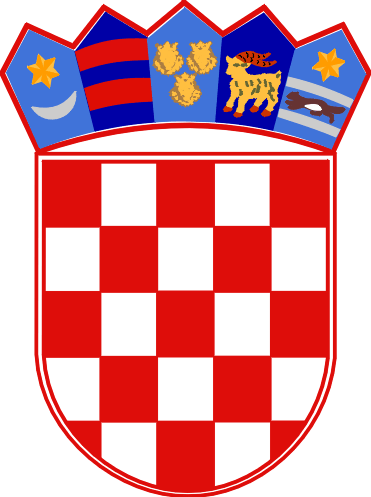 